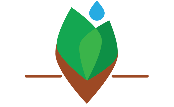 AGRONOMSKA ŠKOLA ZAGREBGjure Prejca 2, 10040 ZagrebKLASA: 007-04/24-01/08 URBROJ: 251-104-01-24-2Zagreb, 25. svibnja 2024. godineZAKLJUČCI SA 38. SJEDNICE ŠKOLSKOG ODBORA      Sukladno članku 118. Zakona o odgoju i obrazovanju u osnovnoj i srednjoj školi (Narodne novine, školi („Narodne novine“ broj 87/08., 86/09., 92/10., 105/10., 90/11., 5/12., 86/12., 94/13., 152/14., 07/17., 68/18., 98/19., 64/20., 151/22. i 156/23) i članku 44. Statuta, Predsjednica Školskog odbora sazvala je 38. izvanrednu sjednicu Školskog odbora, koja je održana dana 24. svibnja 2024. godine – online.Predsjednica Školskog odbora Željka Tolić  konstatirala je da su na sjednici prisutni sljedeći članovi Školskog odbora:Željka Tolić- predsjednica odboraVilara Pavlović- predstavnica NVIrina Gomaz- predstavnica NVRobert Tukač- predstavnik OsnivačaNives Zemljić Poje- predstavnica OsnivačaVesnica Koščak Miočić-Stošić, predstavnica OsnivačaJelena Jonke Badić- predstavnica Vijeća roditelja-ostali prisutni:1. Ravnatelj: Ivica Marinić, dipl. ing. - ravnatelj2. Tajnica: Dunja Đermanović, mag. iur - tajnica                                                        SADRŽAJ RADADopuna plana nabave za 2024. godinu.Ad 1) Zaključak: Dopuna plana nabave za 2024. godinu jednoglasno je prihvaćena                                                                                                Predsjednica Školskog Odbora                                                                                                         Željka Tolić, dipl. ing.Zapisničar: Dunja Đermanović